О КОНФЕРЕНЦИИМероприятие организует Ивановский государственный химико-технологический университет. Участником школы-конференции может стать любой преподаватель физики или информатики, работающий в учреждении среднего и среднего профессионального образования.Главная идея конференции заключается обмене опытом между преподавателями ВУЗов и учителями школ в области физики и информатики.Одной из целей предстоящего мероприятия является знакомство с Ивановским государственным химико-технологическим университетом, с его общими и специальными кафедрами и научными лабораториями.В ходе конференции пройдут следующие мероприятия:Презентация курсов лабораторных занятий с учащимися;Презентация научных направлений кафедр для учащихся.В программе также запланированы экскурсии и ознакомление с учебно-методическим обеспечением кафедр, встреча с представителями предметных комиссий ЕГЭ по физике и информатике и др.ФОРМА УЧАСТИЯ:Очное участие с устным докладом;Очное участие без доклада;Заочное участие (публикация тезисов). ПРЕДВАРИТЕЛЬНАЯ ПРОГРАММА КОНФЕРЕНЦИИПрограмма мероприятия предусматривает работу следующих секций:Инновационные методы преподаванияПроектно-ориентированное обучениеУЧАСТНИКИДля участия в школе-конференции приглашаются: преподав атели физики 
общеобразовательных учреждений преподаватели информатики общеобразовательных учреждений Все участники получат сертификаты об участии.Организационный взнос не предусмотрен.Для участия необходимо в срок до 15 декабря (включительно) заполнить регистрационную форму на сайте конференции и получить подтверждение об участии от оргкомитета.Министерство высшего образования и наукиРоссийской ФедерацииФГБОУ ВО Ивановский государственный химико-технологический университет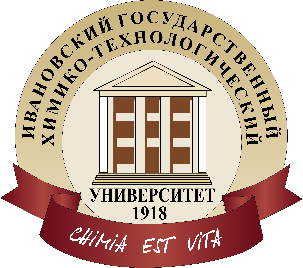 II Школа-конференция преподавателей 
физики и информатики«ПРОЕКТНО-ОРИЕНТИРОВАННОЕ ОБУЧЕНИЕ: 
от школы до ВУЗа»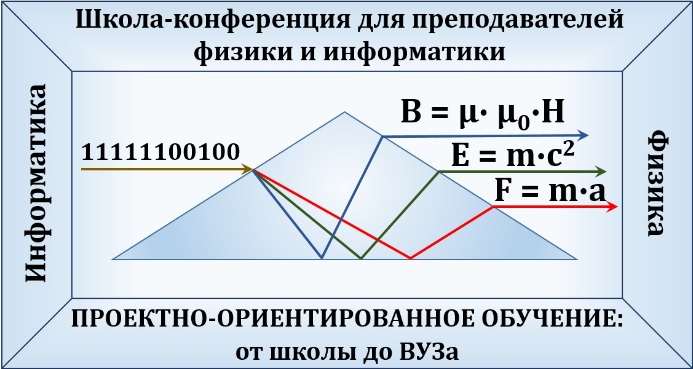 10 января 2020 г. Ивановский государственный химико-технологический университетг. ИвановоОФОРМЛЕНИЕ ТЕЗИСОВТезисы докладов подаются в электронном виде (формат листа А4, печатается через 1 интервал). Объем тезисов не должен превышать 2 страницы, включая рисунки, таблицы. Текст должен быть выровнен с обеих сторон и набран шрифтом Times New Roman 14 пт. Абзацный отступ - 10 мм. Редактор формул - MS Equation. Рисунки, схемы должны быть вставлены как рисунок MS Word. Поля зеркальные: верхнее - 20 мм, нижнее - 25 мм, левое - 30 мм, правое - 20 мм. Рисунки, схемы, формулы и таблицы не должны выходить за поля. Страницы не нумеруются. Файл с текстом представляется в формате ФамилияИО.doc (например, ИвановИИ.doc). Текст должен быть построен по следующей схеме: название доклада прописными полужирными буквами, выравнивание по центру; Ф.И.О. авторов (по центру страницы курсивом); название организации или учебного заведения, в следующей строке по центру страницы; Е-mail автора или учреждения; через одну пустую строку с абзацным отступом тезисы доклада. В случае существенного отклонения электронного варианта от указанных рекомендаций, оргкомитет оставляет за собой право редакции авторского текста. ЛОКАЛЬНЫЙ ОРГАНИЗАЦИОННЫЙ КОМИТЕТ:Кокина Наталия Роальдовна, проректор по учебной работе ИГХТУ, к.т.н.Белова Наталья Витальевна, профессор, д.х.н.Грименицкий Павел Николаевич, доцент, к.т.н.Астраханцева Ирина Александровна, доцент, д.э.н.Колобов Михаил Юрьевич, доцент, д.т.н.Зайцев Виктор Александрович, профессор, д.т.н.Масленников Олег Владимирович, доцент, к.э.н.Дунаев Анатолий Михайлович, доцент, к.х.н.Жабанов Юрий Александрович, доцент, к.х.н.МЕСТО ПРОВЕДЕНИЯ:Ивановский государственный химико-технологический университет, Шереметевский пр., 7.КОНТАКТЫ:153000, г. Иваново, Шереметевский пр., 7.Ответственный секретарь: Дунаев Анатолий Михайловичтел.: +7 (920) 3446425,e-mail: ctpi@isuct.ru Сайт: https://conf.isuct.ru/ctpi2020ОБ ИГХТУИГХТУ ведет отсчет своего исторического пути от 1918 года - открытия в Иваново-Вознесенске политехнического института (ИВПИ), по сути, первого технического вуза, основанного в годы Советской власти. В 1930 году на базе химического факультета ИВПИ был создан самостоятельный вуз - Ивановский химико-технологический институт, с 1998 года - университет.За почти 100-летнюю историю существования вуз подготовил свыше 60 тысяч специалистов, около 1500 докторов и кандидатов наук. ИГХТУ готовит кадры в области химии, химической технологии, био- и нанотехнологии, пищевой и фарминдустрии, нефтехимии, химического машиностроения, производства стройматериалов, электроники, информационных систем и других отраслей. Вуз идет в ногу со временем: внедрены сетевые, дистанционные, электронные формы обучения; активно внедряются в учебный процесс бакалавриата и магистратуры практико-ориентированные модели образования, созданы базовые кафедры на предприятиях и банковских учреждениях, проводится подготовка кадров для предприятий ОПК.Университет имеет тесные контакты с промышленными предприятиями и фирмами - у вуза около 300 предприятий-партнеров!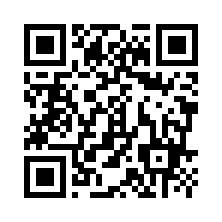 9.00-10.00 Регистрация участников 10.00-10.30 Открытие конференции 10.30-11.30Пленарное заседание11.30-12.30Работа секций12.30-13.30Обед13.30-16.30Экскурсии и мастер-классы16.30-17.00Закрытие конференции